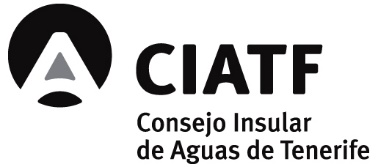 VICEPRESIDENTE DEL CONSEJO INSULAR DE AGUAS DE TENERIFE.Sr. D. Javier Rodríguez Medina Trayectoria: BiografíaJavier Rodríguez Medina es ingeniero. Ha sido director insular de Seguridad del Cabildo de Tenerife. Ingeniero técnico de Obras Públicas y máster universitario en Sistemas de Ingeniería Civil. Ha trabajado dentro del departamento de Negocios Internacionales en empresas de transportes.Nombramiento: Según el artículo 21. 3 del Estatuto es nombrado por el Presidente, oída la Junta de Gobierno, y le sustituirá en los casos de ausencia, enfermedad o vacante, y podrá ejercer, por delegación, funciones de aquél. Dicho nombramiento fue realizado por Decreto de la Presidencia, de fecha 8 de noviembre de 2019.Funciones: Las establecidas en el artículo 21.3 del Estatuto.